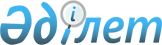 Об утверждении Плана мероприятий на 2003-2005 годы (I этап) по реализации Государственной программы освоения казахстанского сектора Каспийского моряПостановление Правительства Республики Казахстан от 21 августа 2003 года N 843      В целях реализации Указа см.U101105 Президента Республики Казахстан от 16 мая 2003 года N 1095 "О Государственной программе освоения казахстанского сектора Каспийского моря" Правительство Республики Казахстан постановляет: 

      1. Утвердить прилагаемый План мероприятий на 2003-2005 годы (I этап) по реализации Государственной программы освоения казахстанского сектора Каспийского моря (далее - План). 

      2. Центральным и местным исполнительным органам, иным государственным органам и заинтересованным организациям (по согласованию) принять конкретные меры по реализации Плана. 

      3. Министерству энергетики и минеральных ресурсов Республики Казахстан представлять в Правительство Республики Казахстан информацию о ходе выполнения Плана два раза в год к 25 января и 25 июля каждого года. 

      4. Контроль по обеспечению выполнения Плана возложить на Канцелярию Премьер-Министра Республики Казахстан. 

      5. Настоящее постановление вступает в силу со дня подписания.       Премьер-Министр 

   Республики Казахстан 

Утвержден               

постановлением Правительства     

Республики Казахстан         

от 21 августа 2003 г. N 843       План мероприятий 

на 2003-2005 годы (I этап) по реализации 

Государственной программы освоения казахстанского 

сектора Каспийского моря <*> 

 

           Сноска. В План внесены изменения - постановлением Правительства РК от 12 августа 2004 г. N 848 . ____________________________________________________________________ 

N !  Мероприятия   ! Форма    !Ответствен-!Срок  !Предпола-!Источ- 

   !                !завершения!ные за     !испол-!гаемые   !ники 

   !                !          !исполнение !нения !расходы  !финан- 

   !                !          !           !      !(тыс.    !сиро- 

   !                !          !           !      !тенге)   !вания 

-------------------------------------------------------------------- 

1 !        2       !     3    !     4     !   5  !    6    !   7 

-------------------------------------------------------------------- 

Создание и совершенствование правовой базы 1  Разработать       Проект     МЭМР,      Сен-    Финанси-   - 

    проект Закона     Закона     ЗАО "НК    тябрь   рование 

    "О Соглашении о   Республики "КазМунай- 2003 г. не тре- 

    разделе продук-   Казахстан  Газ" (по           буется 

    ции при проведе-             согласова- 

    нии операций по              нию) 

    недропользова- 

    нию на Каспийс- 

    ком море", 

    предусматриваю- 

    щий: 

    - безусловность 

    операторства ЗАО 

    "НК "Казмунайгаз" 

    в нефтегазовых 

    проектах; 

    - долю ЗАО "НК 

    "КазМунайГаз" в 

    проектах в раз- 

    мере не менее 

    50%; 

    - обязательное 

    приобретение 

    товарно-мате- 

    риальных ценнос- 

    тей производимых 

    в РК; 

    - выполнение 

    подрядных работ 

    казахстанскими 

    подрядчиками 

2  Разработать       Проект     МООС, МЗ,  Ноябрь  Финанси-   - 

    проект Закона,    Закона     МСХ, МЭМР, 2005 г. рование 

    предусматривающий Республики МОН                не тре- 

    экологические     Казахстан                     буется 

    требования к 

    предприятиям, 

    осуществляющим 

    деятельность на 

    казахстанском 

    секторе Каспий- 

    ского моря, 

    санитарно- 

    гигиенические 

    условия труда и 

    здоровья работ- 

    ников, занятых 

    в морских опера- 

    циях, а также 

    нормативы раз- 

    мера вреда, 

    причиняемого 

    среде обитания 

    животного мира 

    морскими нефтя- 

    ными операциями 

3  Разработать       Проект     МЭБП, МФ,  Сен-    Финанси-   - 

    проект Закона о   Закона     МЭМР       тябрь   рование 

    внесении измене-  Республики            2003 г. не тре- 

    ний и дополнений  Казахстан                     буется 

    в Кодекс Респуб- 

    лики Казахстан 

    "О налогах и 

    других обяза- 

    тельных платежах 

    в бюджет" в части 

    налогообложения 

    недропользовате- 

    лей 

4  Внести изменения  Проект     МЭМР, АЧС, де-    Финанси-   - 

    и дополнения в    постанов-  МТК, МООС, кабрь  рование 

    постановление     ления      МЗ, МФ,    2004 г. не тре- 

    Правительства РК  Правитель- акимат             буется 

    от 6 мая 2000 г.  ства       Мангистау- 

    N 676 "Об утверж- Республики ской 

    дении Националь-  Казахстан  области 

    ного плана по 

    предупреждению    Проекты 

    нефтяных разли-   норматив- 

    вов и реагирова-  ных пра- 

    нию на них в море вовых актов 

    и внутренних      

    водоемах Респуб- 

    лики Казахстан" 

    в части приведе- 

    ния в соответст- 

    вие с действующим 

    законодательством, 

    и разработать 

    соответствующие 

    нормативные пра- 

    вовые акты для 

    реализации поло- 

    жений указанного 

    национального 

    плана 

5  Внести изменения  Проект     МИТ, АЧС,  Октябрь Финанси-   - 

    и дополнения в    постанов-  МЭМР       2004 г. рование 

    постановление     ления                         не тре- 

    Правительства     Правитель-                    буется 

    РК N 1787         ства 

    29.11.2000 г.     Республики 

    "О контроле соот- Казахстан 

    ветствия продук- 

    ции в Республике 

    Казахстан" в час- 

    ти дополнения 

    существующего 

    "Перечня продук- 

    ции и услуг, 

    подлежащих обя- 

    зательной серти- 

    фикации" буровым, 

    химическим, 

    нефтегазопромыс- 

    ловым, геолого- 

    разведочным 

    оборудованием 

6  Внести предло-    Предложе-  АУЗР, МООС, Март   Финанси-   - 

    жения по право-   ние в      МЭМР, МСХ, 2005 г. рование  

    вому регулиро-    Правитель- МИТ,  мю           не тре- 

    ванию вопросов    ство       МТК,               буется 

    регламентирующих  Республики 

    строительство     Казахстан 

    морских сооруже- 

    ний, в том числе 

    отведения участ- 

    ков дна Каспийс- 

    кого моря для 

    строительства 

    объектов на море 

7  Разработать       Государст- МИТ, ЗАО   Октябрь Будут     Рес- 

    нормативные       венные     "НК "Каз-  2005 г. определе- публи- 

    документы по      стандарты  МунайГаз"          ны Рес-   кан- 

    стандартизации,              (по сог-           публикан- ский 

    метрологии и                 ласованию)         ской бюд- бюджет 

    сертификации в                                  жетной 

    нефтегазовой                                    комиссией 

    отрасли 

8  Внести изменения  Проекты    Националь- Январь  Финанси-   - 

    и дополнения в    норматив-  ный Банк   2005 г. рование 

    нормативные пра-  ных право- (по сог-           не тре- 

    вовые акты по     вых актов  ласованию)         буется 

    валютному регу- 

    лированию и 

    контролю в целях 

    организации мони- 

    торинга валютных 

    операций, осуще- 

    ствляемых в рам- 

    ках контрактов 

    на нефтяные опе- 

    рации в Казах- 

    станском секторе 

    Каспийского моря 

9  Провести анализ   Предложе-  МООС, МЭМР, Ноябрь Будут     Рес- 

    международных     ние в      МИТ, МЗ,    2005г. определе- публи- 

    экологических     Правитель- ЗАО "НК            ны Рес-   кан- 

    норм и стандартов ство       "КазМунай-         публикан- ский 

    для нефтяной      Республики Газ" и неф-        ской бюд- бюджет 

    промышленности с  Казахстан  тяные ком-         жетной 

    выработкой конк-             пании (по          комиссией 

    ретных предложе-             согласова- 

    ний по их приме-             нию) 

    нению в РК 

10  Подготовить       Предложе-  МОН, МЭМР,  Ноябрь Опреде-  Средст- 

    предложения по    ния в Пра- МТСЗН,      2003г. ляется   ва неф- 

    организации под-  вительство АЧС, аки-          органами тяных 

    готовки и пере-   Республики маты Ман-          управле- компа- 

    подготовки        Казахстан  гистаус-           ния неф- ний 

    казахстанских                кой, Аты-          тяных 

    специалистов                 рауской            компаний 

    для нефтегазового            областей, 

    комплекса и                  ЗАО "НК 

    смежных отраслей             "КазМунай- 

                                 Газ" (по 

                                 согласо- 

                                 ванию) Недропользование 11  Подготовить       Предложе-  МЭМР,      Октябрь Финанси-   - 

    предложения по    ния в Пра- МЭБП, МФ,  еже-    рование 

    формированию      вительство МООС, ЗАО  годно   не тре- 

    оптимальных       Республики "НК "Каз-          буется 

    участков недр     Казахстан  МунайГаз" 

    (блоков), выс-               (по согла- 

    тавляемых на                 сованию) 

    конкурс инвес- 

    тиционных прог- 

    рамм, с опреде- 

    лением ключевых 

    параметров 

12  Определить долю   Предложе-  МИТ, МЭМР, Сен-    Финанси-   - 

    казахстанского    ния в Пра-            тябрь   рование 

    содержания в      вительство            2003г.  не тре- 

    нефтегазовых      Республи-                     буется 

    проектах на       ки Казах- 

    казахстанском     стан 

    секторе Каспий- 

    ского моря с 

    внесением конк- 

    ретных предло- 

    жений по созда- 

    нию конкуренто- 

    способных произ- 

    водств 

13  Представление     Отчет в    МЭМР, ЗАО  Ноябрь  500000    Рес- 

    интересов госу-   Правитель- "НК "Каз-  2004 Г.           публи- 

    дарства в кон-    ство Рес-  МунайГаз"                    канс- 

    трактах на про-   публики    (по сог-                     кий 

    ведение нефтяных  Казахстан  ласованию)                   бюджет 

    операций, а также                               

    при транспорти-                                 

    ровке, переработ-                                

    ке и реализации                                 

    углеводородов                                   Развитие инфраструктуры 14  Разработать       Проект     МЭМР, МТК, Февраль Опреде-   Сред- 

    Генеральный       норматив-  МИТ, ЗАО   2004г.  ляется по ства 

    план развития     ного       "НК "Каз-          резуль-   Каз- 

    инфраструктуры    правового  МунайГаз"          татам     Мунай- 

    морской нефте-    акта       (по согла-         тендера   Газ 

    добычи                       сованию) 

15  Разработать       Проект     МЭМР, МИТ, Октябрь Опреде-   Сред- 

    комплексный план  норматив-  МТК, АЧС,  2005г.  ляется    ства 

    развития берего-  ного пра-  ЗАО "НК            по резу-  Каз- 

    вой полосы КСКМ   вого акта  "КазМунай-         льтатам   Мунай- 

    с определением               Газ" (по           тендера   Газ 

    пунктов, рекомен-            согласо- 

    дуемых для баз               ванию) 

    береговой под- 

    держки, пере- 

    рабатывающих 

    предприятий, зон 

    выхода на сушу 

    морских трубо- 

    проводов и без- 

    опасного хране- 

    ния отходов 

    и других объек- 

    тов, необходи- 

    мых недрополь- 

    зователям 

16  Определить        Отчет в    МТК, МЭМР, Август  Финанси-   - 

    количество судов  Прави-     ЗАО НК     2003г.  рование 

    с их технической  тельство   "КазМунай-         не тре- 

    квалификацией     Респуб-    Газ" (по           буется 

    для обеспечения   лики       согласо- 

    грузоперевозок    Казахстан  ванию) 

    при проведении 

    нефтяных операций 

    в КСКМ на период 

    до 2015 г. 

17  Подготовить       Предложе-  МТК, МЭМР, Август  Финанси-   - 

    предложения по    ния в      ЗАО "НК    2003г.  рование 

    созданию вспомо-  Правитель- "КазМунай-         не тре- 

    гательного флота  ство Рес-  Газ" (по           буется 

    с изучением       публики    согласо- 

    возможности       Казахстан  ванию) 

    строительства 

    судов в РК 

18  Создать систему   Отчет в    МТК, ЗАО   Фев-    Опреде-    - 

    управления дви-   Прави-     "НК "Каз-  раль,   ляется по 

    жением судов в    тельство   МунайГаз"  еже-    резуль- 

    казахстанском     Респуб-    (по согла- годно   татам 

    секторе Каспийс-  лики       сованию)           тендера 

    кого моря с       Казахстан 

    организацией ис- 

    следовательских 

    центров 

19  Определить прог-  Отчет в    МЭМР, МТК, Август  Финанси-   - 

    нозные объемы     Правитель- ЗАО "НК    2003г.  рование 

    ежегодных грузо-  ство       "КазМунай-         не тре- 

    перевозок по      Республики Газ" (по           буется 

    железной дороге   Казахстан  согласо- 

    на период до                 ванию) 

    2015г. для оценки 

    обоснования ин- 

    вестиций на 

    строительство 

    железнодорожной 

    ветки Мангышлак- 

    Баутино 

20  Оценить необхо-   Отчет в    МТК, КТЖ   Май     Будет     ЗАО 

    димость строи-    Прави-                2005 г. опреде-   "Ка- 

    тельства новой    тельство                      лен по    зах- 

    железнодорожной   Республики                    резуль-   стан 

    линии Мангышлак-  Казахстан                     татам     темир 

    Баутино (разра-                                 конкурса  жолы" 

    ботать технико- 

    экономическое 

    обоснование 

    проекта) 

21  Определить        Отчет в    МЭМР, МТК, Август  Финанси-    - 

    прогнозные объе-  Правитель- ЗАО "НК    2003 г. рование 

    мы ежегодных      ство Рес-  "КазМунай-         не тре- 

    речных и воздуш-  публики    Газ" (по           буется 

    ных грузопотоков  Казахстан  согласо- 

    на период до 2015            ванию) 

    года 

22  Определить        Отчет в    МЭМР, МТК, Август  Финанси-    - 

    прогнозное коли-  Правитель- ЗАО "НК    2003 г. рование 

    чество воздушных  ство Рес-  "КазМунай-         не тре- 

    перевозок иност-  публики    Газ" (по           буется 

    ранного персонала Казахстан  согласо- 

    в РК и обратно и             ванию) 

    рабочего персо- 

    нала с Атырау и 

    Баутино на объек- 

    ты казахстанского 

    сектора Каспийс- 

    кого моря на 

    период до 2015г. 

23  Изучить целесо-   Отчет в    акимат     Май,    Требуется 

    образность ре-    Правитель- Мангистау- 2005г. 

    конструкции       ство Рес-  ской 

    взлетно-посадоч-  публики    области, 

    ной полосы аэро-  Казахстан  МТК 

    порта в г. Актау 

    (разработать 

    технико-экономи- 

    ческое обоснова- 

    ние) 

24  Провести строи-   Отчет в    акимат     Ноябрь, 3750000   Сред- 

    тельство новой    Правитель- Атырауской еже-              ства 

    взлетно-посадоч-  ство Рес-  области,   годно             хозяй- 

    ной полосы в      публики    МТК, ЗАО                     ствую- 

    г. Атырау         Казахстан  Атырауский                   щих 

                                 международ-                  субъ- 

                                 ный аэро-                    ектов 

                                 порт (по 

                                 согласова- 

                                 нию) 

25  Изучить целесо-   Отчет в    акимат     Май,    Тре-      Сред- 

    образность        Прави-     Атыраус-   2005г.  буется    ства 

    строительства     тельство   кой                          хозяй- 

    грузового терми-  Респуб-    области,                     ствую- 

    нала в между-     лики       МТК                          щих 

    народном аэро-    Казахстан                               субъ- 

    порту г. Атырау                                           ектов 

    (разработать 

    технико-экономи- 

    ческое обоснова- 

    ние) 

26  Подготовить       Предложе-  МЭМР, Меж- Октябрь Финан-     - 

    предложения по    ния в Пра- ведомст-   2005г.  сирова- 

    определению прио- вительство венная             ние не 

    ритетных экспорт- Республики комиссия,          тре- 

    ных маршрутов     Казахстан  ЗАО "НК            буется 

    углеводородов                "КазМунай- 

                                 Газ" (по 

                                 согласо- 

                                 ванию) 

27  Провести реаби-   Отчет в    МТК        Февраль Средства  Рес- 

    литацию сети      Праитель-             еже-    на реали- публи- 

    автодорог Запад-  ство                  годно   зацию     канс- 

    ного Казахстана:  Республики                    предусмо- кий 

    Атырау - Актау    Казахстан                     трены в   бюджет 

    Атырау - Уральск                                рамках    (займ 

    Актобе-Карабутак                                Государ-  ЯМБС, 

    Карабутак -                                     ственной  ЕБРР, 

    граница Костанай-                               програм-  АБР) 

    ской области                                    мы разви- РБК 

                                                    тия авто- 

                                                    дорожной 

                                                    отрасли в 

                                                    Республике 

                                                    Казахстан 

                                                    на 2001- 

                                                    2005 годы 

 

                                                                 28  Подготовить       Предложе-  акимат     Июль    Финанси-   - 

    предложения по    ния в      Атыраус-   2004 г. рование 

    строительству     Правитель- кой и              не тре- 

    жилья и других    ство       Мангистау-         буется 

    объектов социаль- Республи-  ской 

    ного назначения   ки Казах-  областей, 

    в городах и насе- стан       МЭБП, 

    ленных пунктах               МЭМР, ЗАО 

    Прикаспийского               "НК "Каз- 

    региона                      МунайГаз" 

                                 (по сог- 

                                 ласованию) Обеспечение экологической и санитарно-эпидемиологической 

безопасности 29  Осуществить       Отчет в    МЭМР, МСХ, Ноябрь Средства Рес- 

    консервацию и     Правитель- АЧС, МООС, 2004г. на реали-пуб- 

    ликвидацию за-    ство Рес-  АУЗР, аки-        зацию    ликан- 

    топленных нефтя-  публики    мат Ман-          предусмо-ский 

    ных скважин и     Казахстан  гистауской        трены в  бюджет 

    самоизливающихся             области           рамках 

    гидрогеологичес-                               Программы 

    ких скважин в                                  развития  

    прибрежной зоне                                ресурсной 

    (поэтапно)                                     базы мине- 

                                                   рально- 

                                                   сырьевого 

                                                   комплекса 

                                                   страны на 

                                                   2003-2010 

                                                   годы 

             30  Подготовить       Предложе-  МТК, МООС, Февраль Финанси-   - 

    предложение по    ние в Пра- АЧС, аки-  2004г.  рование 

    ликвидации зато-  вительство маты Ман-          не тре- 

    нувших кораблей   Республики гистауской         буется 

    в бухте Баутино   Казахстан  и Атырау- 

                                 ской облас- 

                                 тей, неф- 

                                 тяные ком- 

                                 пании (по 

                                 согласо- 

                                 ванию) 

31  Провести функ-    Отчет в    МСХ, МОН,  Ноябрь  Тре-      Гранты 

    циональное зони-  Правитель- МООС       еже-    буется    между- 

    рование заповед-  ство Рес-             годно             народ- 

    ной зоны северной публики                                 ных 

    части Каспийского Казахстан                               орга- 

    моря с целью                                              низа- 

    ограничения воз-                                          ций. 

    действия морских                                          Сред- 

    операций на био-                                          ства 

    разнообразие                                              хозяй- 

                                                              ствую- 

                                                              щих 

                                                              субъ- 

                                                              ектов 

32  Провести оценку   Отчет в    МЭМР,      Ноябрь  Опреде-   Сред- 

    воздействия на    Правитель- МООС, МСХ, 2005г.  ляется    ства 

    окружающую среду  ство Рес-  ЗАО "НК            по ре-    Каз- 

    нефтяных опера-   публики    "КазМунай-         зульта-   Мунай- 

    ций, планируемых  Казахстан  Газ" (по           там       Газ 

    в казахстанском              согласо-           тендера 

    секторе Каспийс-             ванию) 

    кого моря 

33  Провести науч-    Отчет в    МСХ, МООС, Ноябрь  Финанси-  Гранты 

    ные исследования  Прави-     МОН, аки-  2005г.  рование   между- 

    состояния живот-  тельство   маты Ман-          из Рес-   народ- 

    ного и раститель- Республики гистаус-           публи-    ных 

    ного мира Каспий- Казахстан  кой и              канского  орга- 

    ского моря и его             Атырауской         бюджета   низа- 

    прибрежной зоны              областей           будет     ций 

    для ведения госу-                               опреде- 

    дарственного уче-                               лено МСХ  Рес- 

    та, мониторинга и                               в рамках  публи- 

    кадастра, на                                    средств   канс- 

    конкурсной основе                               предус-   кий 

    с обязательным                                  мотрен-   бюджет 

    проведением госу-                               ных на 

    дарственной науч-                               научные 

    ной и научно-                                   исследо- 

    технической экс-                                вания 

    пертизы 

34  Разработать Про-  Предло-   МОН, АЧС, 2 квартал Финанси-    - 

    грамму геодина-   жения в    МЭМР       2005г.  рование 

    мической безопас- Правитель-                    не тре- 

    ности освоения    ство                          буется 

    месторождений     Республики 

    углеводородов и   Казахстан 

    создания системы 

    геодинамического 

    мониторинга 

 

   35  Восстановить      Отчет в    МООС,     декабрь  В 2004г.-  Рес- 

    сети гидрометео-  Правитель- акиматы    2004г.  33694,     публи- 

    рологических      ство Рес-  Мангистау-         в 2005г.-  кан- 

    наблюдений в      публики    ской и    декабрь  ежегодные  ский 

    Прикаспийском     Казахстан  Атырауской 2005г.  объемы     бюджет 

    регионе для обес-            областей           будут 

    печения прогно-                                 уточняться 

    зирования коле-                                 при форми- 

    баний уровня моря,                              ровании 

    штормовых и                                     республи- 

    сгонно-нагонных                                 канского 

    явлений                                         бюджета на 

                                                    соответст- 

                                                    вующий фи- 

                                                    нансовый 

                                                    год 

 

                                                    36  Создать регио-    Отчет в    МООС,      декабрь В 2004г.-  Рес- 

    нальную систему   Правитель- ЗАО "НК    ежегод- 335194,    публи- 

    экомониторинга    ство Рес-  "КазМунай- но      в 2005г.-  кан- 

    и прогнозирования публики    Газ"               ежегодные  ский 

                      Казахстан                     объемы     бюджет 

                                                    будут 

                                                    уточняться 

                                                    при формиро- 

                                                    вании респу- 

                                                    бликанского 

                                                    бюджета на 

                                                    соответству- 

                                                    ющий финан- 

                                                    совый год 

 

                                                                                                          Обеспечение предупреждения и ликвидации чрезвычайных ситуаций 37  Внести предло-    Предложе-  АЧС        Февраль Финанси-   - 

    жение по увели-   ния в                 2004г.  рование 

    чению на 14 еди-  Правитель-                    не тре- 

    ниц штатной чис-  ство                          буется 

    ленности инспек-  Республики 

    торов Государст-  Казахстан 

    венного учрежде- 

    ния "Государст- 

    венная инспекция 

    по надзору за 

    безопасным веде- 

    нием нефтяных 

    операций на море 

    и внутренних 

    водоемах РК" и 

    осуществить его 

    поэтапное техни- 

    ческое оснащение 

38  а) Создать госу-  Проект     АЧС, МТК   декабрь Будут     Рес- 

    дарственное уч-   постанов-             2003г.  опреде-   публи- 

    реждение "Специ-  ления                         лены      канс- 

    ализированный     Правитель-                    Респуб-   кий 

    морской аварийно- ства Рес-                     ликан-    бюджет 

    спасательный      публики                       ской 

    отряд"            казахстан                     бюджет- 

                                                    ной ко- 

                                                    миссией 

    в) Построить      Отчет в    МТК, АЧС,  Ноябрь  Будут     Рес- 

    специализирован-  Правитель- МИТ, ОАО   2005г.  опреде-   публи- 

    ные суда          ство Рес-  "НК "Ка-           лены      канс- 

    "Спасатель"       публики    захстан            Респуб-   кий 

                      Казахстан  инжиниринг"        ликан-    бюджет 

                                 (по согла-         ской 

                                 сованию)           бюджет- 

                                                    ной ко- 

                                                    миссией 

 

Научно-технологическое обеспечение 39  Разработать и     Отчет в    МЭМР, ЗАО  Ноябрь, 2003г.-   Сред- 

    создать Нацио-    Правитель- "НК "Каз   еже-    300000    ства 

    нальный банк      ство Рес-  Мунайгаз"  годно   2004г.-   нефтя- 

    нефтегазовых      публики    (по сог-           1000000   ных 

    данных            Казахстан  ласованию)         2005г.-   ком- 

                                                    500000    паний 

40  Осуществить       Отчет в    МЭМР, МОН, а)      а) 39000  Сред- 

    научно-техничес-  Правитель- ЗАО "НК    Ноябрь            ства 

    кое обеспечение   ство Рес-  "КазМунай- 2003г.            нефтя- 

    комплексной       публики    Газ" (по                     ных 

    переработки и     Казахстан  согласова- в)      в) 62000  компа- 

    использования                нию),      Ноябрь            ний 

    углеводородного              нефтяные   2004г. 

    сырья Республики             компании 

    Казахстан:                   (по согла- 

                                 сованию) 

    а) разработать 

    научно-техничес- 

    кие, технологи- 

    ческие основы и 

    рекомендации по 

    созданию науко- 

    емких технологий, 

    оборудования и 

    материалов, 

    направленных на 

    переработку 

    отходов нефте- 

    добычи; 

    в) разработать 

    технологии и 

    производства, 

    направленные на 

    комплексное 

    использование 

    попутных продук- 

    тов при добыче 

    нефти и газа, 

    в том числе по 

    вопросам хране- 

    ния и утилизации 

    серы 

-------------------------------------------------------------------- 
					© 2012. РГП на ПХВ «Институт законодательства и правовой информации Республики Казахстан» Министерства юстиции Республики Казахстан
				